Riješi križaljku i saznaj koliko dobro poznaješ priču o Jagoru.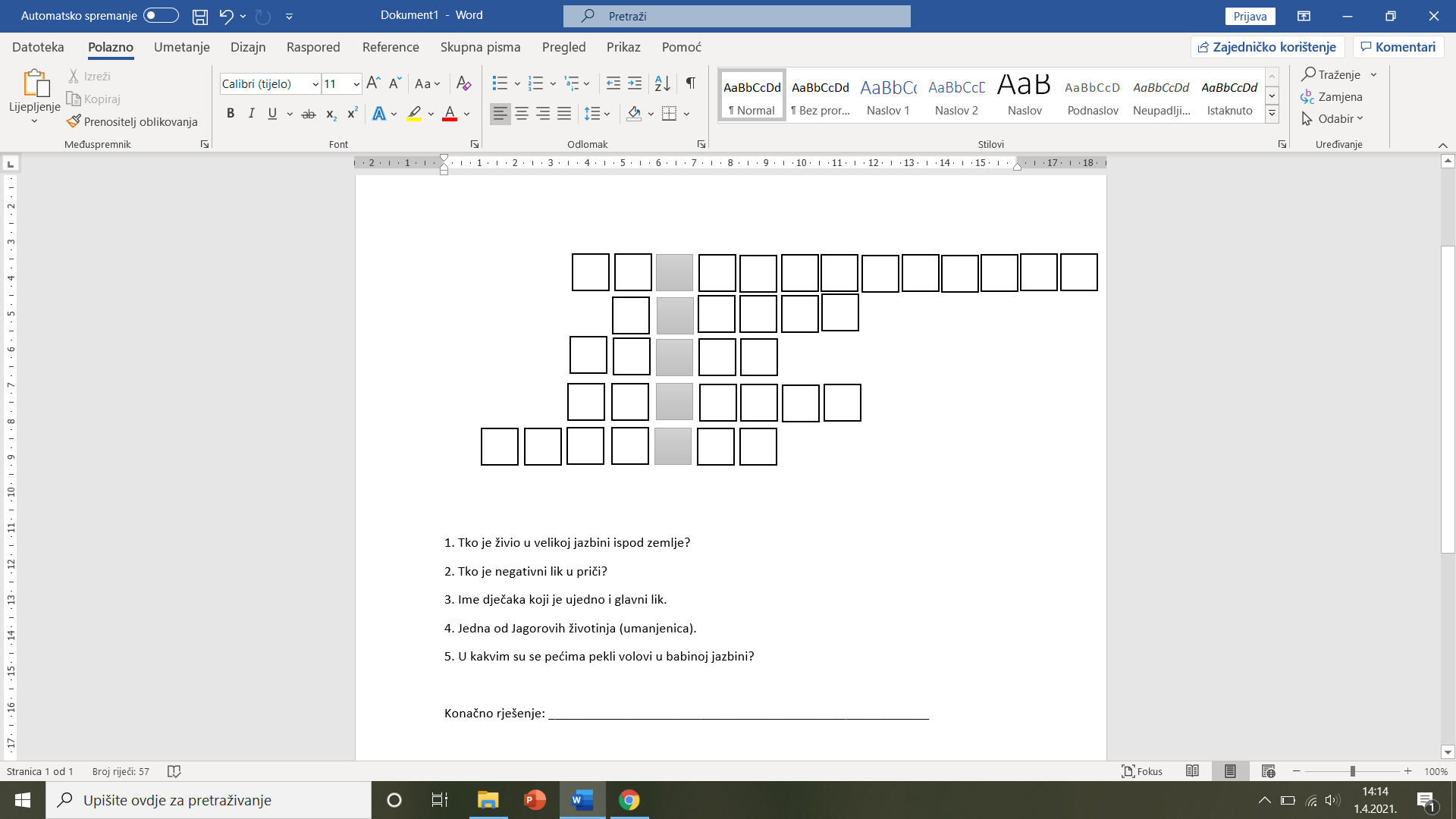 1. Tko je živio u velikoj jazbini ispod zemlje? 2. Tko je negativni lik u priči? 3. Ime dječaka koji je ujedno i glavni lik. 4. Jedna od Jagorovih životinja (umanjenica).5. U kakvim su se pećima pekli volovi u babinoj jazbini?Konačno rješenje: _______________________________________________________Zanimljivost: Bagan je po ruskoj narodnoj predaji jedan od „domaćih“.  Malen je kao palac, na nožicama ima konjska kopitašca, a na čovječjoj glavici volovske roščiće. Njegov je zadatak čuvati sve rogate životinje u staji. Zbog toga se Baganu pripravljaju posebne male jasle u koje se on naseljuje i donosi gospodaru sreću i uspjeh s blagom.